DEMANDE D’ADHÉSION « ATHENA DIVERS »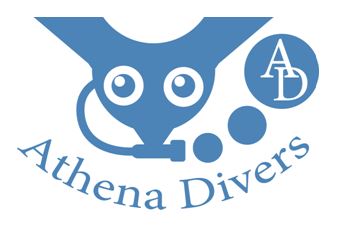 ATHENA DIVERS A.s.b.l.24, boulevard Pierre DupongL-1430 Luxembourgathena.divers@outlook.comBCEE: LU48 0019 4455 5486 5000NOM : NOM : PRÉNOM : PRÉNOM : ADRESSE : ADRESSE : LIEU ET DATE DE NAISSANCE :                                      le        /       /     LIEU ET DATE DE NAISSANCE :                                      le        /       /     BREVET (CMAS/PADI/SSI…) : BREVET (CMAS/PADI/SSI…) : Niveau : Niveau : Nitrox :                                   OUI                          NON  ADRESSE MAIL :                                                        @ADRESSE MAIL :                                                        @ADRESSE MAIL :                                                        @